Savjetovanje o Nacrtu pravilnika o izmjenama Pravilnika o obrascu prijave, očevidnika o državnim stručnim ispitima, zapisnika i svjedodžbe o položenom državnom stručnom ispituNa temelju članka 36. stavka 2. Uredbe o postupku, načinu polaganja i Programu državnog stručnog ispita (»Narodne novine«, broj: 61/06, 145/12, 01/14, 11/15 , 124/15 i 27/17.), ministar pravosuđa i uprave donosiPRAVILNIKO IZMJENAMA PRAVILNIKA O OBRASCU PRIJAVE, OČEVIDNIKA O DRŽAVNIM STRUČNIM ISPITIMA, ZAPISNIKA I SVJEDODŽBE O POLOŽENOM DRŽAVNOM STRUČNOM ISPITUČlanak 1.U Pravilniku o obrascu prijave, očevidnika o državnim stručnim ispitima, zapisnika i svjedodžbe o položenom državnom stručnom ispitu (»Narodne novine«, broj: 103/06 i 103/09), u obrascu DSI-3 (zapisnik o polaganju državnog stručnog ispita), riječi: »Ministarstvo uprave« zamjenjuju se riječima: »Ministarstvo pravosuđa i uprave« u odgovarajućem padežu.Članak 2.U obrascu DSI-4 (svjedodžba o položenom državnom stručnom ispitu), riječi: »Ministarstvo uprave« zamjenjuju se riječima: »Ministarstvo pravosuđa i uprave« u odgovarajućem padežu.Članak 3.Ovaj Pravilnik stupa na snagu danom objave u »Narodnim novinama«.KLASA: 011-02/20-01/167URBROJ: 514-03-02-01/1-20-1Zagreb,                   2020.Ministardr. sc. Ivan MalenicaObrazac DSI-3Obrazac DSI-4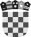 REPUBLIKA HRVATSKAMINISTARSTVO PRAVOSUĐA I UPRAVEDržavna ispitna komisijaKLASA:URBROJ:O -Zagreb,Na temelju članka 35. Uredbe o postupku, načinu polaganja i Programu državnog stručnog ispita (»Narodne novine«, broj: 61/06, 145/12, 01/14, 11/15 , 124/15 i 27/17), Državna ispitna komisija pri Ministarstvu pravosuđa i uprave izdajeSVJEDODŽBU
o položenom državnom stručnom ispitu__________________________________________________(ime i prezime)rođen-a ____________________________________________(dan, mjesec, godina, mjesto i država rođenja)__________________________________________________(naziv tijela u kojem je službenik zaposlen)polagao-la je dana ____________ godine, državni stručni ispit za__________________________________________________(naziv radnog mjesta)pred Državnom ispitnom komisijom pri Ministarstvu pravosuđa i uprave.DRŽAVNA ISPITNA KOMISIJA OCIJENILA JE DA JE »ISPIT POLOŽEN«.Temeljem članka 9. stavka 2. točke 22. Zakona o upravnim pristojbama (»Narodne novine«, broj 115/16) ova svjedodžba oslobođena je od plaćanja upravnih pristojbi.Predsjednik Državne ispitne komisije____________________________REPUBLIKA HRVATSKAMINISTARSTVO PRAVOSUĐA I UPRAVEDržavna ispitna komisijaZAPISNIK
o polaganju državnog stručnog ispitaDržavni stručni ispit polaže: __________________________                                                  (ime i prezime službenika)rođen-a _____________, mjesto i država rođenja__________u službi _________________________________________(naziv tijela)Polaganje državnog stručnog ispita odobreno je rješenjem Ministarstva pravosuđa i uprave. KLASA: _________________, URBROJ:___________________ od _____________________ godine.Državni stručni ispit polaže se dana ______________ godine.Ispit je počeo u ________ sati.Zadatak iz pisanog dijela posebnog dijela državnog stručnog ispita nalazi se u prilogu ovog  Zapisnika.Na usmenom dijelu posebnog dijela državnog stručnog ispita postavljena su sljedeća pitanja:_____________________________________________________________________________________________________________________________________________2Na općem dijelu državnog stručnog ispita postavljena su pitanja:2Na općem dijelu državnog stručnog ispita postavljena su pitanja:2Na općem dijelu državnog stručnog ispita postavljena su pitanja:334Nakon završenog državnog stručnog ispita, Državna ispitna komisija ocijenila je da je:a) ispit položenb) ispit nije položenc) nisu položeni svi predmeti, te se službenik upućuje na popravak iz predmeta: _______________________________________u roku od _____________ dana.Državni stručni ispit je prekinut iz razloga_________________________________________________Započeto polaganje državnog stručnog ispita dana ____ godine, nastavljeno je dana ____________________________ godine.Polaganje državnog stručnog ispita završeno je u _______ sati.Posebne napomene:Podatke navedene u ovom zapisniku potvrđuju svojim potpisom:Službenik koji je polagao državni stručni ispit_______________________________